Мастер - класс на тему: « Цветики – цветочки »Мастер-класс предназначен для родителей.Задачи:Вовлечь родителей в творческий процесс; познакомить с новым приемом изготовления цветка из различного материала;Продемонстрировать значимость продуктивной деятельности в воспитании у детей чувства прекрасного и гуманного отношения к природе.Вызвать желание заниматься творчеством совместно с ребенком в семье, интересно организовывать досуг ребенка.Средства:Мультимедийные: презентация «Цветы».Литературные:  стихотворение и цитата про цветы.Материалы и оборудование:  экран, проектор, самодельная ромашка для игры «Мир цветов», самодельная ваза для цветов, проволока, цветные шерстяные нитки, пуговки, ножницы, бумажные  салфетки  зеленого цвета.(На экране 1 слайд – тема мастер класса)- Уважаемые родители! Вот и наступило долгожданное лето! Сегодня свой мастер – класс я решила посвятить прекрасным творениям природы - цветам.(2 слайд - цветы)- Лучшим украшением зеленых растений являются цветы, которые пробуждают воображение поэтов и художников, а также просто радуют нас своими яркими красками и приятным благоуханием. Насколько бедны оказались бы мы, не будь на земле цветов. Цветы – сама жизнь!  При ознакомлении детей с природой мы, взрослые, стремимся дать образец гуманного отношения ко всему живому, чтобы ребенок понимал, что у каждого объекта есть свое место в природе и свое назначение. Сорвать цветок может каждый, а вот сказать, какой цветок сорвал, далеко не все.- Предлагаю поиграть в игру «Мир цветов» (Родители берут лепесток ромашки, рассказывают о своем любимом цветке и прикрепляют лепестки к стеблю)- Какой у нас получился цветок? (Ромашка) Я очень рада, что для вас цветы тоже имеют особое значение.(3 слайд – цитата)Воспитатель читает цитату, написанную на слайде.-Как вы понимаете эту цитату? (Высказывания родителей)(4 слайд - цветы)-Послушайте пожалуйста очень красивое стихотворение :В мире цветов так тепло и прохладно,
Целый букет ароматов и звуков…
Каждый цветок – он по-своему нарядный…
В форме изысканных праздничных кубков.В мире цветов я желала б остаться,
Стать героиней рассказов и сказок,
Чтоб красотой каждый день любоваться,
Слиться с гармонией света и красок. ( 5 слайд – дети)- Экологическое воспитание – одно из основных направлений в системе образования, это способ воздействия на чувства детей, их сознание, взгляды и представления. Дети испытывают потребность в общении с природой. Они учатся любить природу, наблюдать, сопереживать, понимать, что наша Земля не сможет существовать без растений. Цветы это не только красота, но и часть живой природы. Красоту можно создавать своими руками, не причиняя вреда природе.- Сегодня я предлагаю попробовать изготовить вот такой прекрасный цветочек (показать образец готового цветка). Приглашаю всех за рабочий стол.Изготовление цветка.Выберите понравившийся клубочек ниток. Соедините 3 пальца вместе  и намотайте на них нитки. Аккуратно снимите нитки с пальцев.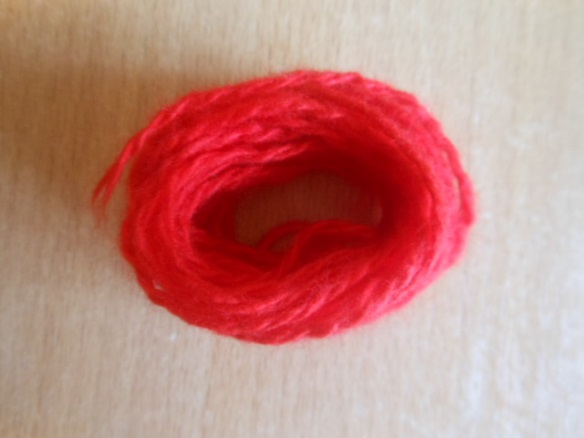 Перевяжите посередине ниткой того же цвета. Это будет бутон у цветка.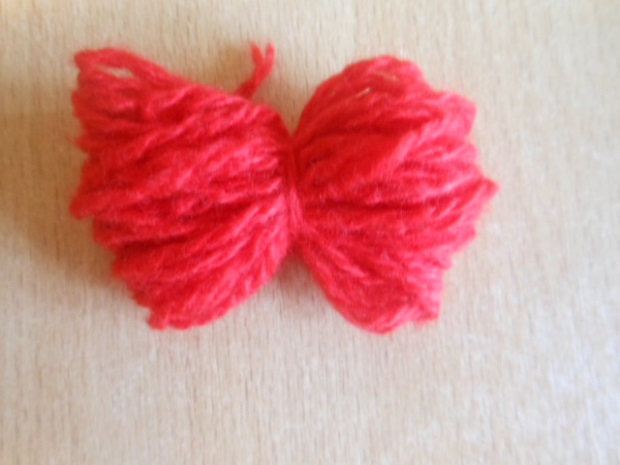 На проволоку нанизываем 2-3 пуговки.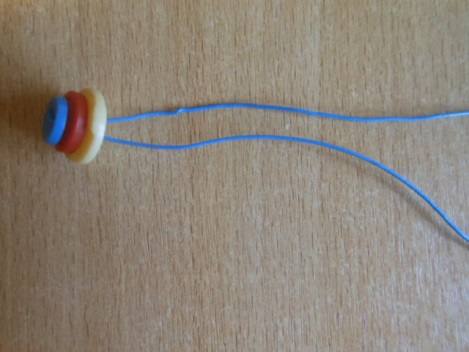 Соединить пуговки с бутончиком цветка и зафиксировать проволокой.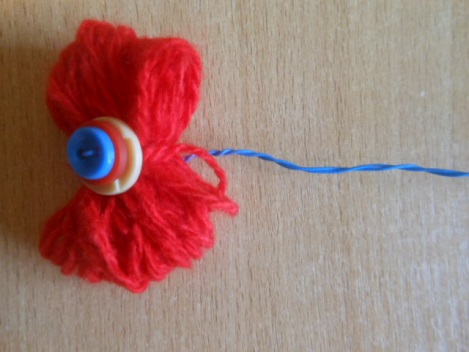 Берем салфетку и отгибаем край к середине.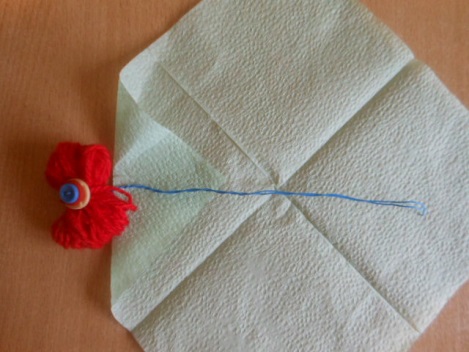 Плотно обматываем стебель цветка салфеткой. Оставшимся краем проволоки зафиксировать низ стебля, чтобы салфетка не разматывалась.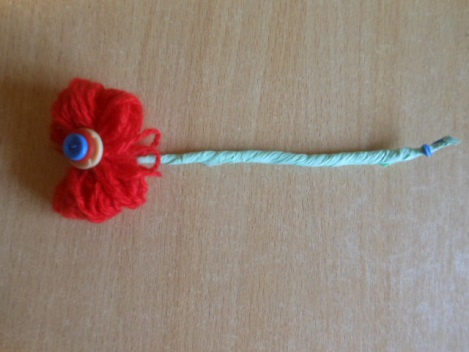 Разрежьте края бутона ножницами и распушите. Наш цветочек готов!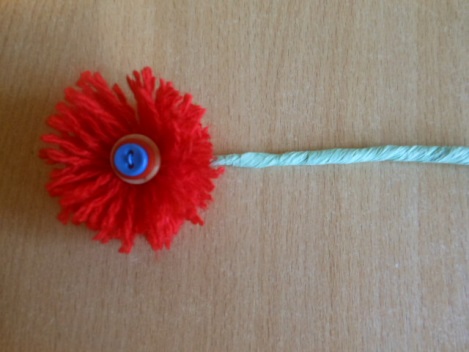 Итог мастер-класса.- Сейчас давайте поставим наши цветочки в вазу. Красиво! Правда? Такой необычный и очаровательный букетик украсит интерьер вашего дома и будет радовать вас в любое время года.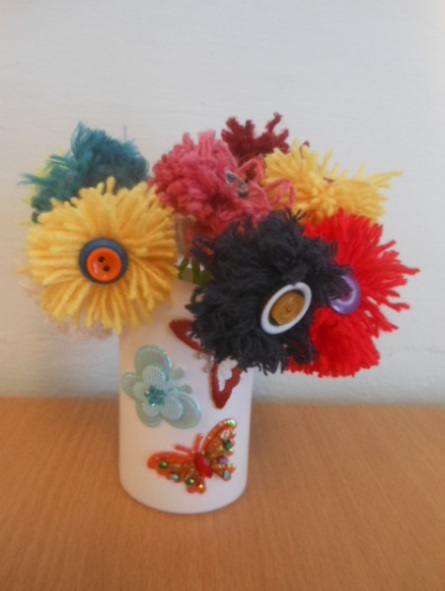 - Попробуйте сделать такие цветы со своими детьми. Я уверена в том, что им будет интересно и приятно, если вы займетесь творчеством вместе. И в завершении нашего мастер-класса я произнесу волшебные слова, которые знает каждый ребенок в нашей группе:Мы не будем рвать цветы
- Это капли красоты!
Пусть они растут, цветут,
Радость нам они несут!(6 слайд – заставка)- «Смысл детского творчества - воспитание чувств» ( Мария Трудлер, художница) Воспитывайте в детях чувство прекрасного и уважительное отношение к природе! Спасибо за внимание! Творческих успехов!